ПРАВИТЕЛЬСТВО РОССИЙСКОЙ ФЕДЕРАЦИИПОСТАНОВЛЕНИЕот 23 января 2016 г. N 29ОБ УТВЕРЖДЕНИИ ТРЕБОВАНИЙПО ОБЕСПЕЧЕНИЮ ТРАНСПОРТНОЙ БЕЗОПАСНОСТИОБЪЕКТОВ ТРАНСПОРТНОЙ ИНФРАСТРУКТУРЫ ПО ВИДАМ ТРАНСПОРТАНА ЭТАПЕ ИХ ПРОЕКТИРОВАНИЯ И СТРОИТЕЛЬСТВА И ТРЕБОВАНИЙПО ОБЕСПЕЧЕНИЮ ТРАНСПОРТНОЙ БЕЗОПАСНОСТИ ОБЪЕКТОВ (ЗДАНИЙ,СТРОЕНИЙ, СООРУЖЕНИЙ), НЕ ЯВЛЯЮЩИХСЯ ОБЪЕКТАМИ ТРАНСПОРТНОЙИНФРАСТРУКТУРЫ И РАСПОЛОЖЕННЫХ НА ЗЕМЕЛЬНЫХ УЧАСТКАХ,ПРИЛЕГАЮЩИХ К ОБЪЕКТАМ ТРАНСПОРТНОЙ ИНФРАСТРУКТУРЫИ ОТНЕСЕННЫХ В СООТВЕТСТВИИ С ЗЕМЕЛЬНЫМ ЗАКОНОДАТЕЛЬСТВОМРОССИЙСКОЙ ФЕДЕРАЦИИ К ОХРАННЫМ ЗОНАМ ЗЕМЕЛЬ ТРАНСПОРТА,И О ВНЕСЕНИИ ИЗМЕНЕНИЙ В ПОЛОЖЕНИЕ О СОСТАВЕ РАЗДЕЛОВПРОЕКТНОЙ ДОКУМЕНТАЦИИ И ТРЕБОВАНИЯХ К ИХ СОДЕРЖАНИЮПравительство Российской Федерации постановляет:Утвердить прилагаемые:требования по обеспечению транспортной безопасности объектов транспортной инфраструктуры по видам транспорта на этапе их проектирования и строительства;требования по обеспечению транспортной безопасности объектов (зданий, строений, сооружений), не являющихся объектами транспортной инфраструктуры и расположенных на земельных участках, прилегающих к объектам транспортной инфраструктуры и отнесенных в соответствии с земельным законодательством Российской Федерации к охранным зонам земель транспорта;изменения, которые вносятся в Положение о составе разделов проектной документации и требованиях к их содержанию, утвержденное постановлением Правительства Российской Федерации от 16 февраля 2008 г. N 87 "О составе разделов проектной документации и требованиях к их содержанию" (Собрание законодательства Российской Федерации, 2008, N 8, ст. 744; 2010, N 51, ст. 6937; 2011, N 8, ст. 1118).Председатель ПравительстваРоссийской ФедерацииД.МЕДВЕДЕВУтвержденыпостановлением ПравительстваРоссийской Федерацииот 23 января 2016 г. N 29ТРЕБОВАНИЯПО ОБЕСПЕЧЕНИЮ ТРАНСПОРТНОЙ БЕЗОПАСНОСТИ ОБЪЕКТОВТРАНСПОРТНОЙ ИНФРАСТРУКТУРЫ ПО ВИДАМ ТРАНСПОРТАНА ЭТАПЕ ИХ ПРОЕКТИРОВАНИЯ И СТРОИТЕЛЬСТВА1. Настоящий документ в соответствии с частью 2 статьи 8 Федерального закона "О транспортной безопасности" определяет требования по обеспечению транспортной безопасности объектов транспортной инфраструктуры воздушного, железнодорожного, морского и внутреннего водного транспорта, городского наземного электрического транспорта, автомобильного транспорта и дорожного хозяйства, метрополитена (далее - объекты транспортной инфраструктуры) на этапе их проектирования и строительства, включающие в себя систему мер, реализуемых застройщиками объектов транспортной инфраструктуры.2. В целях настоящего документа под строительством объекта транспортной инфраструктуры понимается создание и реконструкция объектов транспортной инфраструктуры.3. Понятия "реконструкция" и "застройщик" используются в настоящем документе в значениях, установленных законодательством Российской Федерации о градостроительной деятельности.4. Застройщик объекта транспортной инфраструктуры устанавливает предварительную категорию строящегося объекта транспортной инфраструктуры исходя из количества категорий и критериев категорирования, установленных в соответствии с частью 2 статьи 6 Федерального закона "О транспортной безопасности" (далее - Федеральный закон), и сведений о месте проведения строительных работ, технических и технологических характеристиках такого объекта транспортной инфраструктуры.5. Проектирование объектов транспортной инфраструктуры осуществляется с учетом их предварительной категории, установленной в соответствии с пунктом 4 настоящего документа, или присвоенной категории реконструируемого объекта транспортной инфраструктуры и обеспечения реализации требований, установленных в соответствии с частью 1 статьи 8 Федерального закона.6. Разрабатываемая проектная документация для строительства объекта транспортной инфраструктуры включает в себя текстовую и графическую части, предусматривающие проектные решения:а) обеспечивающие в соответствии с требованиями, установленными частью 1 статьи 8 Федерального закона, предотвращение несанкционированного доступа (перемещения) на объект транспортной инфраструктуры физических лиц, транспортных средств, грузов, иных материально-технических объектов;б) определяющие схемы перемещения на объекте транспортной инфраструктуры пассажиров, грузов, багажа и иных материальных объектов;в) определяющие схемы объекта транспортной инфраструктуры с указанием предполагаемых границ зоны транспортной безопасности объекта транспортной инфраструктуры и ее частей;г) определяющие схемы расположения и техническое оснащение на объекте транспортной инфраструктуры специального помещения или части помещения (поста (пункта) управления обеспечением транспортной безопасности) для управления техническими средствами обеспечения транспортной безопасности и силами обеспечения транспортной безопасности;д) направленные на оснащение объекта транспортной инфраструктуры техническими средствами (устройствами), обеспечивающими взаимодействие сил обеспечения транспортной безопасности объекта транспортной инфраструктуры с силами обеспечения транспортной безопасности иных объектов транспортной инфраструктуры и (или) транспортных средств, с которыми осуществляется технологическое взаимодействие, а также с уполномоченными подразделениями органов федеральной службы безопасности, органов внутренних дел и территориальными органами Федеральной службы по надзору в сфере транспорта;е) определяющие схемы расположения на объекте транспортной инфраструктуры специальных помещений или частей помещений, участков (контрольно-пропускных пунктов (постов) для осуществления пропускного режима, проведения досмотра, дополнительного досмотра и повторного досмотра в целях обеспечения транспортной безопасности;ж) направленные на оснащение объекта транспортной инфраструктуры техническими средствами обеспечения транспортной безопасности, в том числе обеспечивающими проведение досмотровых мероприятий, и схемы их размещения;з) определяющие схему размещения и техническое оснащение автоматизированной системы, обеспечивающей сбор, накопление, обработку, хранение и передачу в электронном виде данных с технических средств обеспечения транспортной безопасности объекта транспортной инфраструктуры уполномоченным подразделениям органов федеральной службы безопасности, органам внутренних дел и территориальным органам Федеральной службы по надзору в сфере транспорта;и) обеспечивающие защиту от несанкционированного доступа к техническим средствам обеспечения транспортной безопасности, автоматизированной системе, обеспечивающей сбор, накопление, обработку, хранение и передачу в электронном виде данных с технических средств обеспечения транспортной безопасности.7. В случае если реконструкция объекта не влечет за собой корректировку утвержденного для него плана обеспечения транспортной безопасности, предусмотренного статьей 9 Федерального закона, в проектной документации не предусматриваются проектные решения, указанные в подпунктах "а" - "и" пункта 6 настоящего документа.8. На период строительства застройщик обязан организовать на строящемся объекте транспортной инфраструктуры досмотр в целях обеспечения транспортной безопасности, пропускной и внутриобъектовый режимы, обеспечивающие контроль за входом (выходом) физических лиц, въездом (выездом) транспортных средств, вносом (выносом), ввозом (вывозом) грузов и иных материальных объектов, в том числе в целях предотвращения возможности размещения или попытки размещения взрывных устройств (взрывчатых веществ), загрязнения опасными химическими, радиоактивными или биологическими агентами, угрожающими жизни или здоровью персонала и других лиц.9. Застройщик объекта транспортной инфраструктуры в срок не позднее чем 30 суток со дня подписания договора на строительство объекта транспортной инфраструктуры обязан разработать, утвердить и направить в Федеральную службу по надзору в сфере транспорта или ее территориальные органы 2 экземпляра утвержденного плана обеспечения транспортной безопасности строящегося объекта транспортной инфраструктуры, отражающего сведения о реализуемых мерах, предусмотренных пунктом 8 настоящего документа.Один экземпляр утвержденного плана с отметкой о приеме подлежит возврату застройщику объекта транспортной инфраструктуры.Утвержденыпостановлением ПравительстваРоссийской Федерацииот 23 января 2016 г. N 29ТРЕБОВАНИЯПО ОБЕСПЕЧЕНИЮ ТРАНСПОРТНОЙ БЕЗОПАСНОСТИ ОБЪЕКТОВ (ЗДАНИЙ,СТРОЕНИЙ, СООРУЖЕНИЙ), НЕ ЯВЛЯЮЩИХСЯ ОБЪЕКТАМИ ТРАНСПОРТНОЙИНФРАСТРУКТУРЫ И РАСПОЛОЖЕННЫХ НА ЗЕМЕЛЬНЫХ УЧАСТКАХ,ПРИЛЕГАЮЩИХ К ОБЪЕКТАМ ТРАНСПОРТНОЙ ИНФРАСТРУКТУРЫИ ОТНЕСЕННЫХ В СООТВЕТСТВИИ С ЗЕМЕЛЬНЫМ ЗАКОНОДАТЕЛЬСТВОМРОССИЙСКОЙ ФЕДЕРАЦИИ К ОХРАННЫМ ЗОНАМ ЗЕМЕЛЬ ТРАНСПОРТА1. Настоящий документ в соответствии с частью 3 статьи 8 Федерального закона "О транспортной безопасности" (далее - Федеральный закон) определяет требования по обеспечению транспортной безопасности объектов (зданий, строений, сооружений), не являющихся объектами транспортной инфраструктуры и расположенных на земельных участках, прилегающих к объектам транспортной инфраструктуры и отнесенных в соответствии с земельным законодательством Российской Федерации к охранным зонам земель транспорта (далее - объекты), учитывающие любые уровни безопасности, предусмотренные статьей 7 Федерального закона.Положения настоящего документа не применяются в отношении объектов, расположенных на расстоянии более 200 м от границы земельного участка, предоставленного для размещения объекта транспортной инфраструктуры, а также объектов, являющихся жилыми помещениями в соответствии с Жилищным кодексом Российской Федерации.2. Настоящий документ является обязательным для исполнения юридическими лицами, индивидуальными предпринимателями и физическими лицами, являющимися собственниками либо владеющими объектами на ином законном основании, которые обязаны:а) своими действиями и (или) бездействием не создавать условий, способствующих совершению актов незаконного вмешательства в отношении объекта транспортной инфраструктуры;б) незамедлительно информировать субъект транспортной инфраструктуры о подозрениях или фактах возможной подготовки совершения акта незаконного вмешательства в отношении объекта транспортной инфраструктуры;в) в случае осуществления деятельности, связанной с хранением, переработкой (перевалкой), складированием опасных грузов (грузов повышенной опасности), а также с хранением оружия и боеприпасов к нему, информировать об этом в письменной форме субъект транспортной инфраструктуры;г) в случае проведения ими на территории объекта культурно-массовых и (или) публичных мероприятий информировать об этом субъект транспортной инфраструктуры в срок не позднее 3 дней до дня начала проведения такого мероприятия;д) организовать контроль за входом (выходом) физических лиц, въездом (выездом) транспортных средств, вносом (выносом), ввозом (вывозом) грузов и иных материальных объектов на объект, в том числе в целях предотвращения возможности размещения или попытки размещения взрывных устройств (взрывчатых веществ), проноса (провоза) оружия и боеприпасов;е) обеспечить ведение учета прохода (проезда, перемещения) физических лиц, транспортных средств, материальных объектов на территорию объекта или с его территории, за исключением объектов, используемых исключительно в целях осуществления розничной торговли, организации общественного питания и социально-бытового обслуживания населения, оказания населению банковских услуг, а также услуг в сфере связи, здравоохранения, кинематографии и культуры, включающего в себя следующие данные:фамилия, имя, отчество, место работы (службы), занимаемая должность, наименование юридического лица или индивидуального предпринимателя - для персонала юридических лиц и индивидуальных предпринимателей, осуществляющих хозяйственную деятельность на территории объекта;фамилия, имя, отчество, дата и место рождения, место жительства (пребывания), гражданство, сведения о серии, номере, дате и месте выдачи документа, удостоверяющего личность, а также сведения о целях пребывания на объекте - для посетителей объекта;сведения об автотранспортных средствах, самоходных машинах и механизмах, в том числе их вид, марка, модель, цвет, регистрационный знак (номер), сведения о должности (должностях) лица (лиц), управляющего (управляющих) автотранспортным средством, самоходной машиной и механизмом, характере груза, а также сведения о целях и сроке пребывания на объекте;ж) осуществлять видеофиксацию реализации мероприятий, указанных в подпункте "д" настоящего пункта, обеспечить ее хранение, а также обеспечить хранение данных и сведений, предусмотренных подпунктом "е" настоящего пункта, на электронных и (или) бумажных носителях в течение месяца.3. Сбор и обработка персональных данных, указанных в подпункте "е" пункта 2 настоящего документа, осуществляется в соответствии с требованиями Федерального закона "О персональных данных".Утвержденыпостановлением ПравительстваРоссийской Федерацииот 23 января 2016 г. N 29ИЗМЕНЕНИЯ,КОТОРЫЕ ВНОСЯТСЯ В ПОЛОЖЕНИЕ О СОСТАВЕ РАЗДЕЛОВ ПРОЕКТНОЙДОКУМЕНТАЦИИ И ТРЕБОВАНИЯХ К ИХ СОДЕРЖАНИЮ1. В пункте 22:подраздел "в текстовой части" дополнить подпунктом "п(3)" следующего содержания:"п(3)) описание и обоснование проектных решений при реализации требований, предусмотренных статьей 8 Федерального закона "О транспортной безопасности";";подраздел "в графической части" дополнить подпунктом "ф" следующего содержания:"ф) схемы, предусмотренные подпунктами "б" - "г", "е" и "з" пункта 6 требований по обеспечению транспортной безопасности объектов транспортной инфраструктуры по видам транспорта на этапе их проектирования и строительства, утвержденных постановлением Правительства Российской Федерации от 23 января 2016 г. N 29 "Об утверждении требований по обеспечению транспортной безопасности объектов транспортной инфраструктуры по видам транспорта на этапе их проектирования и строительства и требований по обеспечению транспортной безопасности объектов (зданий, строений, сооружений), не являющихся объектами транспортной инфраструктуры и расположенных на земельных участках, прилегающих к объектам транспортной инфраструктуры и отнесенных в соответствии с земельным законодательством Российской Федерации к охранным зонам земель транспорта, и о внесении изменений в Положение о составе разделов проектной документации и требованиях к их содержанию".".2. В пункте 36:подраздел "в текстовой части" дополнить подпунктом "м(1)" следующего содержания:"м(1)) описание и обоснование проектных решений при реализации требований, предусмотренных статьей 8 Федерального закона "О транспортной безопасности";";подраздел "в графической части" дополнить подпунктом "х(1)" следующего содержания:"х(1)) схемы, предусмотренные подпунктами "б" - "г", "е" и "з" пункта 6 требований по обеспечению транспортной безопасности объектов транспортной инфраструктуры по видам транспорта на этапе их проектирования и строительства, утвержденных постановлением Правительства Российской Федерации от 23 января 2016 г. N 29 "Об утверждении требований по обеспечению транспортной безопасности объектов транспортной инфраструктуры по видам транспорта на этапе их проектирования и строительства и требований по обеспечению транспортной безопасности объектов (зданий, строений, сооружений), не являющихся объектами транспортной инфраструктуры и расположенных на земельных участках, прилегающих к объектам транспортной инфраструктуры и отнесенных в соответствии с земельным законодательством Российской Федерации к охранным зонам земель транспорта, и о внесении изменений в Положение о составе разделов проектной документации и требованиях к их содержанию";".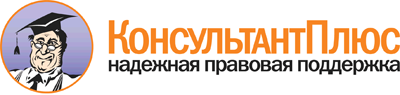  Постановление Правительства РФ от 23.01.2016 N 29
"Об утверждении требований по обеспечению транспортной безопасности объектов транспортной инфраструктуры по видам транспорта на этапе их проектирования и строительства и требований по обеспечению транспортной безопасности объектов (зданий, строений, сооружений), не являющихся объектами транспортной инфраструктуры и расположенных на земельных участках, прилегающих к объектам транспортной инфраструктуры и отнесенных в соответствии с земельным законодательством Российской Федерации к охранным зонам земель транспорта, и о внесении изменений в Положение о составе разделов проектной документации и требованиях к их содержанию" Документ предоставлен КонсультантПлюс

www.consultant.ru 

Дата сохранения: 28.01.2016 
 